VÝSTAVNÉ PODMIENKY PRE jesennu špeciálkou KLUBU KANINO konanú v Nitrianskom Rudne 6.10.2018.1. Výstava je usporiadaná podľa výstavného poriadku SZCH. Na klubovú špeciálku ( KŠ ) môžu prihlásiť králiky len členovia Klubu KANINO,  čakatelia klubu a členovia družobných klubov. Titul  ŠAMPIÓN, ŠAMPIÓNKA, MAJSTER klubu môžu získať všetky králiky okrem oblastnej registrácie. Cena klubu môžu získať všetky králiky Akákoľvek manipulácia so zvieratami počas výstavy zo strany majiteľa bez vedomia príslušného garanta je zakázaná.2. Pri príležitosti 25 výročia založenia ZO SZCH Nitrianske Rudno, každý chovateľ ktorý vystaví minimálne 4 zvieratá narodného plemena dostane upomienkovú cenu.3. Králiky môžu byť vystavené na KŠ: Kolekcia 4 členná - súrodenci z jedného vrhu.Kolekcia 2 + 2 súrodenciJednotlivec.V prihláške musí byť označená kolekcia. (napríklad: K 4, K 2 + 2). Zastúpenie pohlavia je ľubovoľné. Kolekciu musia tvoriť buď dospelé králiky alebo mladé králiky, nemôžu byť v kolekcii dospelé a mladé králiky. Prihlásené králiky musia mať v dobe výstavy vek  najmenej 5 mesiacov.4. Králiky si budú prevažovať posudzovatelia.Typizacia bude prevedena na požiadanie . Uvadzajte do tabulky „ T“ před pohlavím králíka.5. Predaj zvierat sa uskutoční prostredníctvom garantov. K predajnej cene vystavovatela sa pripočíta 10% v prospech výstavy, platí ich kupujúci. Zvieratá, ktoré nebudú mať určenú pevnú predajnú cenu v prihláške, nebudú v katalógu zaradené ako predajné. U predajných zvierat musí byť určená pevná cena ( uvedená v prihláške ) a priložený rodokmeň ( hlavne u králikov + hydina ). Králiky bez rodokmeňa sa nebudú predávať, ani keď budú mať určenú pevnú cenu, uvedenú vo výstavnom katalógu. . Pokiaľ sa rozhodne vystavovateľ po odoslaní prihlášky na výstavu, resp. počas výstavy, svoje predajné zviera zmeniť na nepredajné, či naopak, musí vopred zaplatiť správny poplatok 2,- €. Peniaze za odpredané zvieratá a katalóg si chovateľ prevezme priamo na výstave v kancelárii výstavy – poštou neposielame!6. Uzávierka prihlášok je 30. augusta 2018 a nebude v žiadnom prípade predĺžená. Po tomto termíne nebudú prihlášky akceptované a zvieratá nebudú prijaté na výstavu. Prihlášky vyplňujte čitateľne! Vyplnené prihlášky, ako aj  poplatky za klietkové, manipulačný poplatok a katalóg ( povinný odber ) zasielajte na adresu:Pavol Malár Gorkého 15, 920 01 Hlohovec, imal: kunivelky.m@azet.sk.Tel 0905833652Výstavné poplatky sa môžu uhradiť aj pri dovoze zvierat na výstavu.7. Výstavné poplatky sú:MANIPULAČNÝ POPLATOK= 2,00 €, platí každý – iba jeden krát KLIETKA    = 1,50  € , králik,  KATALÓG  = 1,50  € , pre každéhoManipulačný poplatok platí každý vystavovateľ len raz aj keď vystavuje 8. Veterinárne podmienky: Na výstavu môžu byť prijaté len zdravé zvieratá s platným veterinárnym osvedčením, nie starším ako 5 dní. Králiky – musia byť očkované proti myxomatóze a hemoragickej chorobe králikov (moru). Pochádzajúce zo zdravých chovov, bez výskytu nákaz prenosných na králiky.Zvieratá bez platného veterinárneho potvrdenia nebudú prevzaté na výstavu !9. Zvieratá musia byť na výstavu doručené osobne, 4. októbra 2018 od 13:00 hod. do 19:00 hod. a tiež osobne prevzaté 6. októbra 2018 od 17:00 hod. do 17:30 hod..10. Výstavný výbor zodpovedá za riadne ustajnenie, kŕmenie a napájanie zvierat. Berie tiež záruku za prípadné straty počas výstavy, po obhliadke zvierat veterinárnym lekárom. Nezodpovedá za úhyn chorých zvierat (potvrdzuje MVDr.). Neberie záruku za uhynuté zvieratá a straty počas dopravy.11. Výstavný výbor si vyhradzuje právo na zmeny vo výstavných podmienkach v záujme dobrého priebehu výstavy, predovšetkým z veterinárneho hľadiska. V prípade nekonania sa výstavy, zostávajú výstavné poplatky v prospech výstavy.Králiky- 1,50€/ksSvojim podpisom potvrdzujem súhlas/nesúhlas s poskytovaním svojich osobných údajov v rozsahu: Meno, priezvisko, adresa, telefónne číslo, e-mailova adresa,  za účelom uverejnenia v katalógu XXV. Oblastná výstava zvierat, spojená s expozíciou národných plemien králikov, hydiny a holubov a jesennou špeciálkou KLUBU KANINO, v Nitrianskom Rudne 6.10.2018.   /Zákon č. 18/2018 Z.z./Potvrdenie a podpis ZO SZCH                                               Dátum a podpis chovateľa: 12. Výstava bude pre verejnosť otvorená: Sobota 6. októbra 2018 od 8:00 do 17:00 hod. Vyhodnotenie výstavy a odozdanie poharov v sobotu 6. 10. o 15 00 v areáli výstavy. Posudzovanie zvierat bude vykonané 5. októbra 2018 bez prístupu verejnosti!13. Vystavovateľ zaslaním prihlášky súhlasí s výstavnými podmienkami a svojim podpisom potvrdí súhlas/nesúhlas s poskytovaním svojich osobných údajov v rozsahu: Meno, priezvisko, adresa, telefónne číslo, e-mailova adresa,  za účelom uverejnenia v katalógu XXV. Oblastná výstava zvierat, spojená s expozíciou národných plemien králikov, hydiny a holubov a jesennou špeciálkou KLUBU KANINO, v Nitrianskom Rudne 6.10.2018.  /Zákon č. 18/2018 Z.z./.14. Veterinárny dozor zabezpečuje OVS Prievidza. ( MVDr. Krchňavý )Výstavný výbor Vás, ako aj Vašich priateľov srdečne pozýva k návšteve, ako aj k oboslaniu tejto výstavy.                                                                                                         Výstavný výbor.              TELEFÓN:………………….............   E-mail:…………………….……..              TELEFÓN:………………….............   E-mail:…………………….……...................              Meno:…….…………. …………   Priezvisko:………………….………...Priezvisko:...........Priezvisko:............................              Adresa:............................................................................................................              Adresa:............................................................................................................              Adresa:............................................................................................................              Adresa:............................................................................................................              Adresa:.............................................................................................................................PohlaviePohlaviePlemenoFarbaTetov. značkyTetov. značkyPredajná cena1.00.1PlemenoFarbaĽ.u.P.u.Predajná cena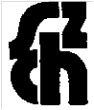 